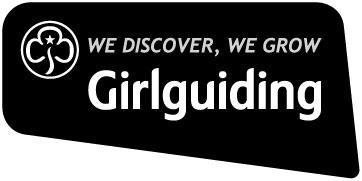 International Opportunities for LeadersApplication Form 2022Please complete this form and email to international@girlguidinghertfordshire.org.ukName:Membership number (required):Email address:Address:Phone number:Current role(s) in guiding:Division/DistrictTypes of trips you would be interested in leading and the reasons for this:Types of trips you would be interested in leading and the reasons for this:Do you hold a residential license and if so, which modules do you have?Do you hold a residential license and if so, which modules do you have?If you do not hold the Module 9 traveling abroad would you be willing to work towards it?If you do not hold the Module 9 traveling abroad would you be willing to work towards it?What would you hope to gain from representing Girlguiding Hertfordshire on an international trip? What would you hope to gain from representing Girlguiding Hertfordshire on an international trip? What has made you apply to be a leader on an international trip?What has made you apply to be a leader on an international trip?What qualities would you bring to an international group? What qualities would you bring to an international group? Please outline any previous experience of international guiding:Please outline any previous experience of international guiding:Please outline your leadership style:Please outline your leadership style:Is there anything which would prevent you from leading certain types of trip i.e. allergies, health issues? Is there anything which would prevent you from leading certain types of trip i.e. allergies, health issues? Is there anything you would be nervous/cautious of in relation to leading an international trip?Is there anything you would be nervous/cautious of in relation to leading an international trip?